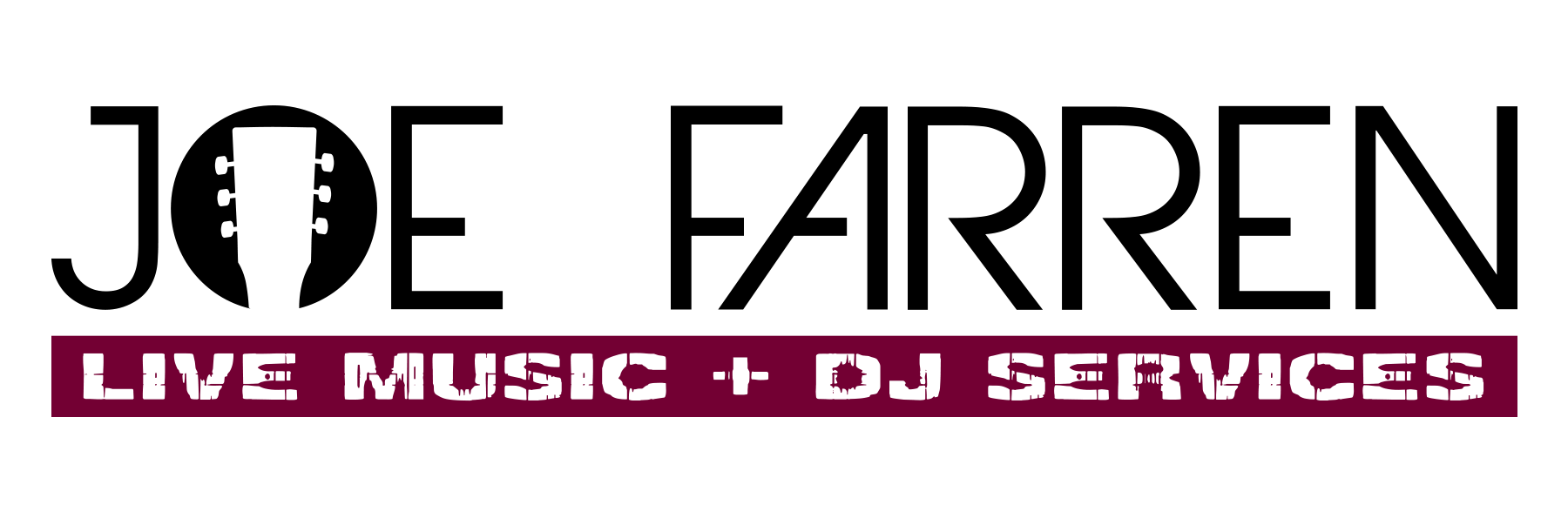 www.JoeFarren.comwww.instagram.com/joefarrenmusicwww.facebook.com/JoeFarrenWeddingEntertainment207-318-4547joe@joefarren.comWEDDING PLANNER(EVERYTHING YOU AND I NEED TO KNOW)BRIDE’S NAME: _______________________________________________________ PHONE NUMBER: _______________________________________	GROOM’S NAME: ______________________________________________________PHONE NUMBER: _______________________________________NAME OF VENUE: _____________________________________________________________________________________________________________		ADDRESS: ____________________________________________________________________________________________________________		CITY: ______________________________________________ STATE: _________________________ ZIP: _____________________________		PHONE NUMBER: ___________________________________VENUES CONTACT PERSON: _______________________________________	DATE OF EVENT: ____________________ FACILITIES RESERVED FROM (TIME): _________________ TO: _________________________________	MUSIC SCHEDULED FROM (TIME): ___________________________TO (TIME): ________________________________________________________	NUMBER OF GUESTS EXPECTED: __________ 	CATERER: ____________________________________________________________ PHONE NUMBER: _______________________________________	PHOTOGRAHER: ______________________________________________________ PHONE NUMBER: _______________________________________	VIDEOGRAPHER: _____________________________________________________ PHONE NUMBER: _______________________________________	ATTIRE (HOW DO YOU WANT ME DRESSED?): ___________________________________________________________________________________CEREMONYCEREMONY TIME: __________AM/PMCEREMONY LOCATION: ______________________________________________________________________________OFFICIATE: ____________________________________________IS ELECTRICAL POWER AVAILABLE ON SITE? (Yes: No:) REQUEST FOR BATTERY POWERED EQUIPMENT (Yes: No:)  PRELUDE MUSICPerformed Live: (Yes: No:)  or MP3’s (Yes: No:)  Prior to the Ceremony when people arrive and are being seated, what type of music do you want played (approx 15-20 minutes)? classical  soft jazz  soft pop/love songs OTHER ________________________________________________________________________________________________________CEREMONY (continued)Please choose music for each of the following sections.  Check the appropriate box and fill in any songs that you would like played during the Ceremony.  Remember, this is YOUR ceremony so make it uniquely yours!PROCESSIONAL – BRIDAL PARTY Check here if you would like the traditional “Pachelbel Canon in D” for Family, Bridesmaids, Maid of Honor, Flower Girl & Ring Bearer      to walk down the aisle to. No Thanks, I would like this alternative song played for the Bridesmaids: ________________________ by: _________________________Processional Performed Live (Yes: No:)  If so, Instrumental (Yes: No:)  or with Vocals (Yes: No:)  Prefer mp3 (Yes: No:)  PROCESSIONAL – BRIDE Check here if you would like the traditional “Bridal Chorus” from Lohengrin”(Here Comes The Bride) played for the Bride to walk      down the aisle to. No Thanks, I would like this alternative song played for the Bride walking down the aisle: _________________ by: ___________________Processional Performed Live (Yes: No:)  If so, Instrumental (Yes: No:)  or with Vocals (Yes: No:)  Prefer mp3 (Yes: No:)  RECESSIONAL – BRIDE AND GROOM EXIT Check here if you would like the traditional “Wedding March” from A Midsummer Night’s Dream” played for the Bride & Groom’s       exit. No Thanks, I would like this alternative song played for the Bride & Groom’s exit: _____________________ by: ____________________Processional Performed Live (Yes: No:)  If so, Instrumental (Yes: No:)  or with Vocals (Yes: No:)  Prefer mp3 (Yes: No:)  MICROPHONE NEEDS1. Will the Officiate/Minister need a microphone?  (Yes: No:)  2. Is anyone singing or performing during the Ceremony?  (Yes: No:)  / by: ___________________________ADDITIONAL NOTES______________________________________________________________________________________________________________________________________________________________________________________________________________________________________________________________________________________________________________________________________________________________________________________________________________________________________________________________________________________________________COCKTAIL HOURCOCKTAIL HOUR TIME: _____:_____AM/PM    COCKTAIL HOUR LOCATION: __________________Live  Music: (Yes: No:)What type of live music do you want played?Check all that applyContemporaryJazz StandardsCountryFolkSinger/SongwriterInstrumentalsOTHER_________________________MP3’s: (Yes: No:)  What type of recorded music do you want played?Check all that applyJazz Standards (Frank Sinatra, Tony Bennett, etc.)Reggae (Bob Marley, etc.)CountryFolkSinger/SongwriterMotownBig BandR&BInstrumental JazzClassicalOTHER____________________________DINNER HOURLive  Music: (Yes: No:)What type of live music do you want played?Check all that applyJazz StandardsContemporaryCountryFolkSinger/SongwriterInstrumentalsOTHER___________________________________MP3’s: (Yes: No:)  What type of recorded music do you want played?Check all that applyStandard Classics (Frank Sinatra, Tony Bennett, etc.)Reggae (Bob Marley, etc.)CountryFolkSinger/SongwriterMotownBig BandR&BJazzClassicalOTHER__________________________________RECEPTIONINTRODUCTION OF BRIDAL PARTYIntroduction Song:	Title: _____________________________________ by: __________________________________________________PARENT’S OF BRIDE: ___________________________________________________________________________________________________	PARENT’S OF GROOM: __________________________________________________________________________________________________	GRANDPARENTS OF BRIDE: _____________________________________________________________________________________________	GRANDPARENT’S OF GROOM: ___________________________________________________________________________________________BRIDESMAID: __________________________________________________ & GROOMSMAN: _______________________________________	BRIDESMAID: __________________________________________________ & GROOMSMAN: _______________________________________	BRIDESMAID: __________________________________________________ & GROOMSMAN: _______________________________________	FLOWER GIRL: __________________________________________________ & RING BEARER: ______________________________________	MAID OF HONOR: _______________________________________________ & BEST MAN: __________________________________________BRIDE & GROOM: INTRODUCE AS: ______________________________________________________________________________________	OTHER: ________________________________________________________________________________________________________________First Dance (Bride & Groom):                YES NO                                                           Title: _____________________________________ by: ________________________________Performed Live (Yes: No:)  Prefer mp3 (Yes: No:)  Toast to Bride & Groom  YES NO                              Toast to Be Made:                                 Before Meal                                 During Meal                                 After Meal	Toast To Be Made By:                                       Best Man: ________________________                                       Maid of Honor: ___________________                                       Other: ___________________________Blessing Before DinnerYES NO           By: ________________________                   Second Dance (Bride & Father):             YES NO                                                           Title: _____________________________________ by: ________________________________Performed Live (Yes: No:)  Prefer mp3 (Yes: No:)         Invite Groom & Mother ½ Way Through Song?  	YES NO                        orThird Dance (Groom & Mother):YES NO                                                            Title: _____________________________________ by: ________________________________Performed Live (Yes: No:)  Prefer mp3 (Yes: No:)         Invite All Guests to join ½ Way Through Song?  	YES NO         or (continued on next page)RECEPTION (continued)Fourth Dance (Everyone Invited):           YES NO                                                            Title: _____________________________________ by: ________________________________Dollar Dance:    YES NO                                                            Title: _____________________________________ by: ________________________________Cutting of the Cake:    YES NO                                                            Title: _____________________________________ by: ________________________________Throwing of the Bouquet:	YES NO                                                            Title: _____________________________________ by: ________________________________Garter Off:	YES NO		                 Title: _____________________________________ by: _______________________________Garter Toss:	YES NO                                            Title: ____________________________________ by: _______________________________Garter On:	YES NO                                             Title: ____________________________________ by: _______________________________Last Dance (Dedicated to the Bride & Groom):	YES NO                                                               Title: ____________________________________ by: _______________________________DANCINGRECORDED MUSIC BY TYPE: (Please indicate the type of music you would like from the list below – REMEMBER TO THINK OF THE MANY DIFFERENT AGE GROUPS OF YOUR GUESTS AS WELL AS THE MANY DIFFERENT TASTES IN MUSIC!)Top 40	Club/Dance	Classic Rock	Standard Classics	50’s Oldies	60’s Hits	70’s Hits	Disco	Traditional	New CountryMotownR&B DanceOld School R&B/FUNKLatinHip-HopReggaeBig Band SwingBallroom (Fox Trot, Waltz)Group DancePlease list any songs you DO NOT WANT played at your reception:____________________________________________________________________________________________________________________________________________________________________________________________________________________________________________________________________________________________________________________________________________________________________________________________________________________________________________________________________________Please list any additional songs that you would like to have played at your reception: (please spell correctly the song title/artist)____________________________________________________________________________________________________________________________________________________________________________________________________________________________________________________________________________________________________________________________________________________________________________________________________________________________________________________________________________ADDITIONAL NOTES/COMMENTS/CONCERNS:_________________________________________________________________________________________________________________________________________________________________________________________________________________________________________________________________________________________________________________________________________________________